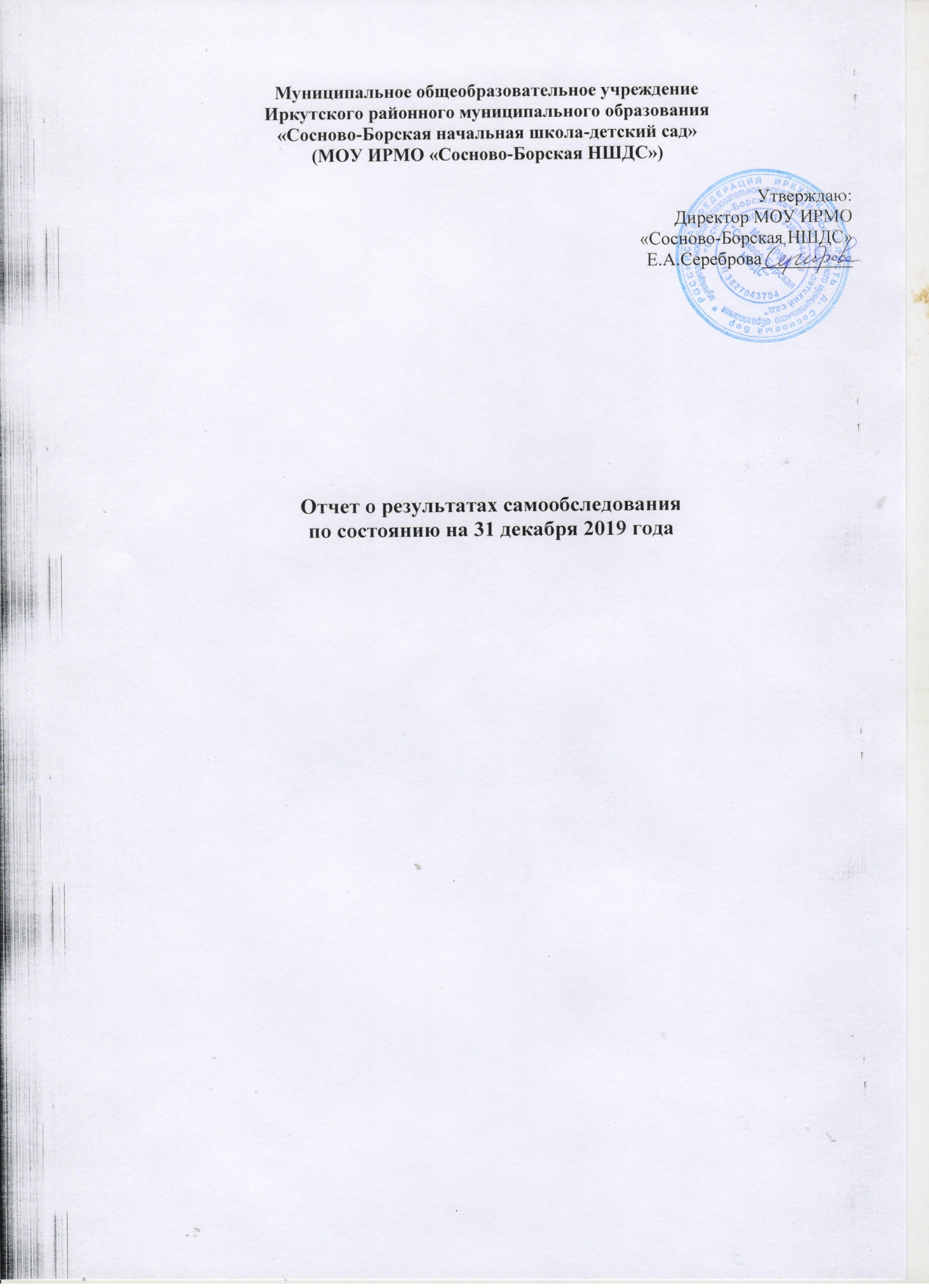 Муниципальное общеобразовательное учреждениеИркутского районного муниципального образования«Сосново-Борская начальная школа-детский сад»(МОУ ИРМО «Сосново-Борская НШДС»)Отчет о результатах самообследования по состоянию на 31 декабря 2019 годаОглавлениеАналитическая частьОбщие сведения 1.Оценка образовательной деятельности и организации учебного процесса1.1.Общие сведения о контингенте1.2.Учебно-методическое, материально-техническое обеспечение1.3.Условия для охраны и укрепления здоровья, организации питания обучающихся1.4. Состояние воспитательной работы, система дополнительного образования и внеурочная деятельность1.5.Участие родителей в воспитательной работе1.6. Условия организации обучения и воспитания обучающихся с ОВЗ1.7.Создание условий развития одаренных детей2. Оценка системы управления2.1.Структура управления2.2. Оценка системы управления 2.3. Оценка результативности и эффективности действующей системы управления3. Оценка содержания и качества подготовки обучающихся3.1.Результаты успеваемости обучающихся3.2.Результаты ВПР учащихся 4 класса3.3. Качество освоения программного материала в детском саду4. Качество кадрового состава5.Методическая работа6.Функционирование внутренней системы оценки качества образования7.Общие выводы по итогам самообследованияПриложение 1. Показатели деятельности дошкольной образовательной организации, подлежащей самообследованиюПриложение 2. Показатели деятельности общеобразовательной организации, подлежащей самообследованиюА налитическая частьЦелями проведения самообследования являются обеспечение доступности и открытости информации о деятельности организации, а также подготовка отчета о результатах самообследования.Самообследование проводится в форме анализа.Общие сведения об общеобразовательном учреждении Полное наименование общеобразовательного учреждения в соответствии с Уставом: Муниципальное общеобразовательное учреждение Иркутского районного муниципального образования «Сосново-Борская начальная школа-детский сад» Юридический адрес: 6 64527, Россия, Иркутская область, Иркутский район, деревня Сосновый Бор, улица Ленина, 1.Фактический адрес: 6 64527, Россия, Иркутская область, Иркутский район, деревня Сосновый Бор, улица Ленина, 1.Телефоны: _8 (3952) 614-529E-mail: bor-shkola4848@mail.ru	Банковские  реквизиты:    ОГРН 1133850044613, ИНН	3827043704, КПП 382701001, УФК по Иркутской области (КФ Иркутского района, л/с 02343006840),БИК 042520001,Учредитель:  Иркутское районное муниципальное образование		Тип учреждения:  казенное	Свидетельство	о	государственной регистрации	 права	 38 АЕ 719813 12.03.2015г.,	Федеральная     служба  государственной   регистрации кадастра и картографии по Иркутской области (детский сад)38 АЕ 716809 10.03.2015г. Федеральная     служба     государственной   регистрации кадастра и картографии по Иркутской области (школа)Лицензия	№	0003286	серия	 38ЛО1	от	20	февраля	2016г Службой  по  контролю  и  надзору  в  сфере  образования     Иркутской области, бессрочно, уровень образования; дошкольное образование, начальное общее образование, дополнительное образование детей и взрослых.     Свидетельство о государственной аккредитации   38 А 01 № 0001498 г.                                         Службой по контролю и надзору в сфере образования    Иркутской области               от 12 декабря	2016 года действующей до 30 апреля 2027 г1.Оценка образовательной деятельности и организации учебного процесса1.1.Общие сведения о контингенте2019-2020Контингент обучающихся  по годамДанные о сохранности контингента обучающихсяИз анализа таблиц можно сделать вывод: происходит увеличение контингента обучающихся. Вопросы сохранения и увеличения контингента обучающихся постоянно находятся в поле зрения администрации ОУ. За последние годы: налажена тесная связь «школа – детский сад»; информация о работе ОУ публикуется в районных газетах и на собственном сайте;проводятся «Дни открытых дверей» - для будущих первоклассников, для жителей поселения; на школьных мероприятиях всегда присутствуют родители, бывшие выпускники ОУ;Состав обучающихся по социальному статусу семейАнализ таблицы позволяет сделать вывод: так как в школе обучается большое количество детей из многодетных семей необходимо развивать систему работы с данными категориями обучающихся и их родителями (законными представителями). Большая доля ответственности за процесс социального формирования ребенка, а также за его личностное и психологическое развитие лежит на родителях, которые должны обеспечивать детям условия жизни, необходимые для всестороннего  развития ребенка. Школа оказывает содействие в выявлении неблагополучных  семей  с  целью  принятия  своевременных  мер  по защите прав	детей	и	оказанию	им	необходимой	помощи,	старается изменить микроклимат в семье, чтобы не потерять растущего в ней человека.1.2.Учебно-методическое, материально-техническое обеспечениеУчебно-методическая, материально-техническая база учреждения позволяет организованно, на современном уровне проводить учебно-воспитательную работу с обучающимися.Наличие технических средств обучения:За последние 5 лет произошел заметный рост в укреплении материально-технической базы учреждения. Произведен косметический ремонт, капитальный ремонт ограждения школы, установлены теневые навесы в детском саду, установлено видеонаблюдение, подведено центральное водоснабжение в детском саду, отремонтировано освещение в школе и детском саду, произведен капитальный ремонт крыши в школе. Приобретена новая мебель в группы детского сада.Информационно-образовательная среда МОУ ИРМО «Сосново-Борская НШДС» обеспечивает свободный доступ к Интернету, информационно- методическую поддержку образовательного процесса и его ресурсного обеспечения. 2008 году был запущен в сети Интернет официальный  школьный  сайт. Сайт выполняет информационную функцию, имеется возможность обратной связи с родителями, обучающимися. С каждым годом содержание сайта дорабатывается. В 2013 году внесены дополнения на сайт на основании постановления Правительства Российской Федерации №582 от 10.07.2013г., информационного письма Службы по контролю и надзору в сфере образования Иркутской области от 08.08.2013г. На сайте представлены все необходимые материалы, характеризующие образовательную деятельность школы. Сайт выполняет информационную функцию, имеется возможность обратной связи с родителями, обучающимися.В образовательном процессе используются современные образовательные и информационно-коммуникационные технологии, что позволяет создавать, получать и использовать информацию различными способами, проводить эксперименты, проектировать и конструировать. Основные образовательные программы реализуется образовательным учреждением в постоянном взаимодействии и тесном сотрудничестве со всеми участниками образовательного процесса, с другими субъектами социализации – социальными партнерами учреждения.Учебные кабинеты оснащены необходимым оборудованием и инвентарем, соблюдаются нормы естественного и искусственного освещения, воздушно- теплового режима. В школе отсутствует медицинский кабинет, оборудованный спортивный зал, спортивная площадка, столовая, библиотека.В 2012 году получен комплект учебно-лабораторного оборудования начальных классов в соответствии с распоряжением Правительства Иркутской области. Кабинет начальных классов оборудован интерактивной доской, проектором, ноутбуком, документ-камерой, системой голосования, комплектом оборудования по основам конструирования, в комплект входят лабораторные диски.Образовательный процесс на 100% обеспечен учебно-методическими ресурсами. Обеспеченность программами – 100%, рабочими программами по предметам – 100%.Обеспеченность учебниками – 100%.Учебники соответствуют реализуемым учебным программам  и перечню учебных изданий, рекомендованных министерством просвещения РФ.Обеспеченность дополнительной литературой (энциклопедиями, справочниками,  литературой	для  чтения  по  программе   и  внеклассного чтения)  на достаточном уровне.Укомплектованность электронными и информационно- образовательными  ресурсами  по     учебным  предметам  учебного  плана на достаточном уровне.Оснащенность образовательного процесса учебно-наглядными средствами обучения в соответствии с рабочими программами учебных предметов учебного плана на уровне, достаточном для освоения содержания образования1.3.Условия для охраны и укрепления здоровья, организации питания обучающихсяВажным фактором, влияющим на успешность обучающихся, является здоровье. Результаты изучения школьной медицинской документации представлены в следующей таблице:Состояние здоровья подрастающего поколения вызывает тревогу и озабоченность педагогов, родителей, медиков. На уроках физической культуры используются информационно-коммуникационные технологии, дающие возможность обучающимся со 2 группой  здоровья, проявить свои возможности, приобрести знания и умения для дальнейшей жизнедеятельности.В  школе  проводятся  мероприятия  по  профилактике  и  предупреждению распространения инфекционных заболеваний. Ежедневно осуществляется контроль за санитарно-гигиеническим состоянием на пищеблоке (качество продуктов, качество приготовления пищи, качество обработки посуды, медосмотр и санитарный минимум работников пищеблока). Ежедневно  проводятся  дезинфекционные  мероприятия  в  учебных  классах  и служебных помещениях школы и детского сада. Для обеспечения безопасного питьевого режима закупается  доброкачественная  питьевая  вода, предоставлено  достаточное  количество  холодной  кипяченой  воды. Ежеквартально проводится обработка (дезинсекция, дератизация) здания школы и детского сада.  Учащимся и работникам учреждения, в рамках национального  проекта  «Здоровье» проводятся  бесплатные профилактические прививки.  Сотрудники  проходят  медосмотр  при  поступлении  на  работу,  а  в дальнейшем один раз в год. Работники  школы-сада  своевременно  проходят  профессиональную  гигиеническую подготовку и аттестацию должностных лиц.  В  достаточной  мере  приобретаются  моющие  и  дезинфицирующие  средства. Закупаются современные дез. средства, меньшей токсичности.                      В  связи с проводимыми мероприятиями в период с 2014 по 2020 годы не было зафиксировано случаев карантина по вине работников учреждения и пищеблока. -  проводятся  замеры  уровня  освещенности  в  учебных  кабинетах и групповых помещениях детского сада;  -проводятся  замеры сопротивления изоляции;- проведена аттестация рабочих мест;  -обучающиеся  из  малообеспеченных, многодетных  семей  и  дети с ОВЗ  обеспечены  бесплатным питанием;-  производится контроль за  рационом  и качеством питания; -  ежегодно  технологическое  оборудование  пищеблока  проходит  испытание,  с оформлением акта установленного образца;-ежегодно пищеблок проходит проверку инспекторами Роспотребнадзора на соответствие  помещения  и  оборудования  для  хранения  и  приготовления  пищи требованиям СанПиН;-  проводится  обучение  по  оказанию  первой  медицинской  помощи,  как  среди обучающихся, так и среди персонала;  -проводятся  косметические ремонты помещений детского сада, учебных кабинетов и служебных помещений; -учреждение  полностью  укомплектовано  первичными  средствами  пожаротушения: огнетушителями (8 штук);-установлены флюоресцирующие планы эвакуации, пожарные указатели;  Ежегодно  с  целью  отработки практических  навыков поведения во время  пожара и чрезвычайных ситуаций  проводится эвакуации всего контингента учреждения.   Охранные  мероприятия  проводит  ОВО  УВД  г.Иркутска    (тревожно-вызывная сигнализация- круглосуточно).  По периметру школы установлены 4 камеры внешнего видеонаблюдения, по периметру детского сада также установлено видеонаблюдение. Изображения с камер выведены на центральный компьютер на вахте школы и детского сада.1.4. Состояние воспитательной работы, система дополнительного образования и внеурочная деятельностьОрганизация воспитательной работы направлена на реализацию программы духовно-нравственного развития, воспитания обучающихся, Концепции развития воспитательной системы учреждения, основанную на повышении воспитательного потенциала образовательного процесса. Программа развития МОУ ИРМО «Сосново-Борская НШДС» гарантирует воспитательный процесс, ориентированный на ценности демократического общества, общечеловеческие нравственные приоритеты, гармоничное развитие личности ребенка. Система работы по духовно- нравственному воспитанию представляет собой совокупность субъектов и объектов воспитания, отношений и взаимосвязей между ними, функционирующую в пределах имеющихся ресурсов с целью формирования у каждого обучающегося духовной культуры, морально-нравственных качеств. Основными элементами системы работы по духовно-нравственному воспитанию являются МОУ ИРМО «Сосново-Борская НШДС», Сосновоборский досуговый центр.Направления воспитательной работы:-патриотическое-художественно-эстетическое-работа с родителямипрофилактическая работаУчащиеся школы имеют выбор посещения занятий в соответствии со своими интересами и способностями в различных кружках Сосновоборского досугового центра и организованных на базе школы. Внеурочная деятельность в МОУ ИРМО «Сосново-Борская НШДС» организуется в соответствии с методическими  рекомендациями  Министерства  образования  и  науки  Российской Федерации и  «Санитарно-эпидемиологических требований к условиям и организации обучения  в  общеобразовательных  учреждениях»,  утвержденных  Постановлением Главного государственного санитарного врача Российской Федерации от 29.12.2010 №189  «Об  утверждении  СанПиН  2.4.2.2821-10  «Санитарно-эпидемиологические требования к условиям организации обучения в общеобразовательных учреждениях».  Внеурочная деятельность   является  составной  частью учебно-воспитательного процесса и одной из форм организации свободного времени обучающихся.  Во  внеурочной  деятельности  реализуются программы: духовно-нравственного  развития  и  воспитания  обучающихся, экологической культуры, здорового  и  безопасного  образа жизни. Учебный  план  внеурочной деятельности   реализуется  по следующим направлениям развития личности: -духовно-нравственное, -социальное,  -общеинтеллектуальное,  -общекультурное,  -спортивно-оздоровительное.      План  внеурочной    деятельности  реализуется  во   внеурочное   время  для удовлетворения  потребностей  учащихся  в  содержательном  досуге,  их  участии  в самоуправлении и общественно - полезной  деятельности.  Внеурочная  деятельность   создает  условия  для  социального,  культурного  и профессионального самоопределения, творческой самореализации личности ребенка, его интеграции в системе мировой и отечественной культур. Организованная  система  внеурочной   деятельности  представляет собой ту сферу, в условиях которой можно максимально развить или сформировать познавательные потребности и способности каждого учащегося, которая обеспечит воспитание свободной личности. Часы,  отводимые  на   внеурочную    деятельность,  используются  по  желанию обучающихся  и  их  родителей,      направлены  на  реализацию  различных  форм  ее организации, отличных от урочной системы обучения. Занятия проводятся в форме экскурсий, кружков, секций,  круглых столов, конференций, диспутов, КВН, викторин, праздничных мероприятий, классных часов, олимпиад, соревнований, поисковых и научных исследований и т.д. Посещая кружки и секции, учащиеся прекрасно адаптируются в среде сверстников, благодаря индивидуальной работе  руководителя,   глубже  изучается  материал.  На   занятиях  педагоги стараются  раскрыть  у  обучающихся    такие  способности,  как  организаторские, творческие, музыкальные, что играет немаловажную роль в духовном развитии детей. Внеурочные   занятия  должны  направлять  свою   деятельность  на  каждого  ученика, чтобы он мог ощутить свою уникальность и востребованность.  В  МОУ ИРМО «Сосново-Борская НШДС»  модель  внеурочной  деятельности  организована  по смешанному  типу  -  используются  школьные  ресурсы  и  ресурсы  учреждений дополнительного  образования  деревни Сосновый Бор и города Иркутск.  Для  успешного  введения  и последующей  реализации  внеурочной  деятельности созданы организационные,  нормативные,  информационные,  кадровые,  материально-технические  и финансовые условия, которые обуславливают ее объем, содержание  и    качество, удовлетворенность  участников образовательного  процесса возможностями  достижения  личностных  и  метапредметных  образовательных результатов. Организационные условия: -создана  смешанная  модель  внеурочной  деятельности.  Заключен договор сСосновоборским досуговым центром; -составлено расписание внеурочной деятельности; -создано  программно-методическое  обеспечение,  направленное  на достижение планируемых результатов начального общего образования в рамках ФГОС;-обновлены  должностные  инструкции  педагогов  дополнительного образования, воспитателей групп; - предоставлены  помещения,  компьютерное  оборудование  и  выход  в Интернет для внеурочной деятельности. Кадровые условия: -  100%  укомплектованность  необходимыми  педагогическими, руководящими и иными работниками; -наличие соответствующей квалификации у педагогических, руководящих и иных  работников; -непрерывное  профессиональное  развитие  педагогических    работников, реализующих  внеурочную  деятельность,  независимо  от  их  основного места работы. Для учащихся школы проводятся спортивные соревнования (футбол, волейбол, шашки, шахматы), экскурсии, походы, туристические поездки, коллективные посещения театров, кинотеатров, выставок, представлений, спортивных комплексов и пр. Всего формой внеурочной деятельности охвачено 100% обучающихся 1-4 классов.   Дополнительное  образование  детей  -  важная  составляющая  образовательного пространства  школы,  целью  которого  является  предоставление  широкого  спектра дополнительных  образовательных  услуг  всем  обучающимся  для  их  творческой самореализации. Сравнительный  анализ  внеучебной  занятости  обучающихся  показывает,  что количество учащихся, посещающих кружки и секции в учреждениях дополнительного образования, остается высоким. В начальной школе произошло снижение занятости в учреждениях  дополнительного  образования  вне  школы,  потому  что  учащиеся начальной школы 100% заняты внеурочной деятельностью.  Обучающиеся  школы  в  2019-2020  учебном  году    посещают  12  различных кружков и секций  в учреждениях дополнительного образования.  1.5.Участие родителей в воспитательной работеАдминистрацией  школы  проводится  анкетирование  с  целью  изучения  запросов родителей,  их  требований  к  школе  и  образовательному  процессу,  степени удовлетворенности качеством образования. Большая  часть    оценила степень  школьной  подготовки  к  следующему  этапу жизни на «хорошо» – 86%, на «отлично» – 14% . Основой  сотрудничества  школы  и  семьи  является  общая  цель  -  создание благоприятных  условий  для  полноценного  социального  становления,  воспитания  и обучения детей.  Основные направления взаимодействия семьи и школы:  - участие родителей в управлении школой;  -психолого-педагогическое просвещение родителей; -вовлечение родителей в учебно-воспитательный процесс.  Родители включены в систему управления школой через родительские комитеты класса, группы детского сада, Общий родительский комитет.    Члены   Общего родительского комитета  ведут   активную  работу,  направленную  на благоустройство учреждения, подготовку к новому учебному году. В 2019-2020  учебном  году  члены  Общего родительского комитета  осуществляли  контроль  за питанием, принимали участие в общешкольных мероприятиях в качестве жюри. Родители  приняли  участие  в  оценивании  работы  школы  по направлениям деятельности. В течение 2019-2020 учебного года в школе было проведено: -день открытых дверей; -4 тематических классных и групповых родительских собраний;  -индивидуальные  консультации  для  родителей  обучающихся  школы (администрацией школы); -общешкольные и садовские мероприятия  с  участием  родителей  (День  знаний,  День здоровья, посвящение в 1 класс, Масленица, Мама, папа, я – спортивная семья, Последний  звонок,  День  открытых  дверей, Новогодние праздники и пр.);  -классные  мероприятия  с  участием  родителей.  Во  всех  классах  (с  1  по  4)  в течение учебного года проходили мероприятия, в которых родители принимали участие: от посещения до подготовки и проведения, организовывали экскурсии, и пр.Таким  образом,  удовлетворенность  родителями  работой  школы и детского сада,  качеством образовательной  и  воспитательной  работы  находится  в  пределах  от  высокого  до среднего уровня. 1.6. Условия организации обучения и воспитания обучающихся с ОВЗПрограмма коррекционной работы МОУ ИРМО «Сосново-Борская НШДС» направлена на: - организацию  образовательной  деятельности  детей  с  ограниченными возможностями здоровья;  -преодоление затруднений учащихся в учебной деятельности; - овладение навыками адаптации учащихся к социуму;   -развитие творческого потенциала учащихся (одаренных детей). Организация  образовательной деятельности детей с ограниченными возможностями здоровья  осуществляется  по  адаптированным  учебным программам (обучения на дому), с  согласия родителей, законных представителей, по заключению врачебной комиссии; Оказание  помощи  учащимся  в  преодолении  их  затруднений  в  учебной деятельности проводится педагогами на уроках, чему способствует использование в учебном процессе УМК «Школа России». Методический аппарат системы  учебников    представлен  заданиями,  которые  требуют:  выбора  наиболее эффективных  способов  выполнения  и  проверки;    осознания    причины  успеха /неуспеха  учебной  деятельности  и  способности  конструктивно  действовать  даже  в ситуации неуспеха. Преодолению    неуспешности    отдельных  учеников  помогают  задания  для групповой  и  коллективной  работы,  когда  общий  успех  работы  поглощает  чью-то неудачу  и  способствуя  пониманию  результата.  В  учебниках  представлена  система таких работ, позволяющих каждому  ребенку действовать конструктивно в пределах своих возможностей и способностей.            Овладение  навыками  адаптации  учащихся  к  социуму.  Решение  данной задачи  осуществляется  различными  путями:  в  процессе  учебной  и  внеучебной деятельности,  в  ходе  реализации  программы  духовно-нравственного  развития  и воспитания,  воспитания  экологической  культуры,  здорового  и  безопасного  образа  жизни; в работе школьного психолога. Программа  коррекционной  работы    включает  в  себя  взаимосвязанные направления. Данные направления отражают ее основное содержание: -коррекционно-развивающая  работа  обеспечивает  своевременную специализированную  помощь  в  освоении  содержания  образования  и  коррекцию недостатков  в  физическом  и  (или)  психическом  развитии  детей    в условиях общеобразовательного  учреждения;  способствует  формированию  универсальных учебных  действий  у  обучающихся  (личностных,  регулятивных,  познавательных, коммуникативных); -консультативная  работа  обеспечивает  непрерывность  специального сопровождения детей с проблемами в обучении и их семей по вопросам реализации дифференцированных  психолого-педагогических  условий  обучения,  воспитания, коррекции, развития и социализации обучающихся; -профилактическая  работа  предусматривает  профилактику  школьной неуспешности и дезадаптации; -информационно-просветительская  работа  направлена  на  разъяснительную деятельность по вопросам, связанным с особенностями образовательного процесса для данной категории  детей,  со  всеми  участниками  образовательного  процесса  — обучающимися,  их  родителями  (законными  представителями),  педагогическими работниками.1.7.Создание условий развития одаренных детейВ школе составлена и реализуется программа работы с одарёнными детьми на период до 2021 года, целью которой является создание условий для работы с одарёнными детьми, выявление одарённости.Учащиеся школы участвуют в интеллектуальных и творческих конкурсах, научно-практических конференциях, выставках, показывая хорошие результаты, занимая призовые места. Активность и результативность участия представлены в таблице.2. Оценка системы управления2.1. Структура управления Управление образовательной организацией осуществляется в соответствии с федеральными законами, законами и иными нормативными правовыми актами, Уставом МОУ ИРМО «Сосново-Борская НШДС» на принципах единоначалия и самоуправления.   Административные обязанности распределены в соответствии с Уставом, штатным расписанием. Функциональные обязанности  распределены согласно квалификационным характеристикам.Общее управление учреждением осуществляет директор школы Сереброва Елена Александровна. Основной функцией является осуществление руководства деятельностью учреждения, координация действий всех участников образовательного процесса через Управляющий Совет, педагогический совет, общий родительский комитет.Директор     осуществляет     оперативное     управление образовательным процессом: выполняет информационную, оценочно-аналитическую, планово-прогностическую,     организационно-исполнительскую,    мотивационную, контрольно-регулировочную функции.Выполняет функции заместителя директора по дошкольному образованию Проданова Я.В.Коллегиальные органы управления:Управляющий Совет Общее собрание работниковПедагогический советПедагогический Совет Учреждения:- обсуждает и производит выбор различных вариантов содержания образования, форм, методов учебно-воспитательного процесса и способов их реализации;- организует работу по повышению квалификации педагогических работников, развитию их творческих инициатив, утверждает план повышения квалификации педагогических работников Учреждения;- принимает решение о проведении в данном календарном году промежуточной аттестации;- принимает решение о переводе обучающегося в следующий класс, условном переводе в следующий класс, а также по согласованию с родителями (законными представителями) обучающегося о его оставлении на повторное обучение в том же классе, переводе в классы компенсирующего обучения или продолжении обучения в форме семейного образования;- утверждает основные образовательные программы Учреждения;- принимает режим работы Учреждения;- принимает Положение о порядке текущего контроля и промежуточной аттестации обучающихся;- ежегодно утверждает перечень выбранных учебников из утвержденного федерального перечня учебников;- делегирует представителей педагогического коллектива в  Управляющий совет Учреждения. Управляющий Совет (далее - Управляющий Совет) является коллегиальным органом самоуправления, осуществляющим в соответствии с Уставом Учреждения решение отдельных вопросов, относящихся к компетенции Учреждения и реализующим принцип демократического, государственно-общественного характера управления образованием.В качестве общественных организаций в Учреждении действует общий родительский комитет. Он содействуют объединению усилий семьи, детского сада и школы в деле обучения и воспитания детей. 2.2. Оценка системы управления Управление  учреждением осуществляется на основе демократии, гласности, самоуправления. Непосредственное управление педагогическим процессом осуществляет администрация МОУ ИРМО «Сосново-Борская НШДС»   - директор учреждения.Новые механизмы управления:Особенностью управленческой системы является включение в неё следующих модулей (блоков), которые интегрируют исследовательский поиск в разных структурах общешкольного коллектива:-педагогический совет;-методическое объединениеВ учреждении осуществляет работу методическое объединение учителей начальных классов. На методических объединениях ведется практико-ориентированная деятельность по разработке новых дидактических материалов, апробация новых педагогических технологий.Управление учреждением осуществляется в режиме функционирования.Все планы работы, образовательные программы, рабочие программы педагогов МОУ ИРМО «Сосново-Борская НШДС»   выполнены, результаты рассмотрены на собраниях коллегиальных органов МОУ ИРМО «Сосново-Борская НШДС»   и отражены в протоколах заседаний.Нормативные локальные акты МОУ ИРМО «Сосново-Борская НШДС»   разрабатываются в соответствии с законодательством Российской Федерации, изменения и дополнения вносятся по мере необходимости и в соответствии с изменениями в законодательстве.Таким образом, в управление МОУ ИРМО «Сосново-Борская НШДС»   включаются все участники образовательных отношений: учащиеся, родители, педагоги.2.3. Оценка результативности и эффективности действующей системы управленияАдминистрацией учреждения эффективно осуществляется внутришкольный контроль в соответствии с утвержденным планом. Характеристики системы управления, позволяющие успешно осуществлять процессы планирования, организации, контроля и оценивания: -сформирована    система    информационно-аналитической    деятельности как основного инструмента управления;  -сформирована система управления МОУ ИРМО «Сосново-Борская НШДС»   на основе технологии сотрудничества, общей ответственности за результат; -организовано непрерывное повышение профессионального мастерства учителя.Введение Федерального государственного образовательного стандарта требует от педагогических коллективов решения важных задач содержательного, методического, психологического, управленческого характера. На наш взгляд, результат во многом зависит от того, какие формы и методы работы с педагогическим коллективом будет использовать управленческая команда.В МОУ ИРМО «Сосново-Борская НШДС»   используются групповые формы работы, которые позволяют включить в целенаправленную деятельность разные субъекты образовательного процесса — педагогов, учащихся, родителей (законных представителей).Налажена система взаимодействия МОУ ИРМО «Сосново-Борская НШДС»   с организациями – партнерами для более качественного обеспечения образовательного процесса и реализации образовательной программы. ФГОС НОО расширяет образовательные свободы образовательного учреждения. Механизмы реализации планов работы МОУ ИРМО «Сосново-Борская НШДС»   выработаны внутри педагогического коллектива, и как результат - появление новых или значительно обновленных локальных актов. Такие организационные формы управленческого и методического сопровождения введения стандарта позволяют вырабатывать общие смыслы и координировать усилия педагогического коллектива в инновационном процессе. Они реализуются МОУ ИРМО «Сосново-Борская НШДС»   в ходе педагогических советов, заседаний МО и повышают ответственность за коллективные разработки и способствуют включению в деятельность всех учителей.В управлении МОУ ИРМО «Сосново-Борская НШДС»   используются современные информационно-коммуникативные технологии.3. Оценка содержания и качества подготовки обучающихся3.1.Результаты успеваемости обучающихсяНа протяжении последних лет успешно освоили программу на базовом уровне все обучающиеся школы .Уровень обученности по школе составляет 100 %, качество освоения образовательных программ за три года составляет:В разрезе классовПедагогический коллектив уделяет особое внимание предупреждению неуспеваемости обучающихся. Учителями разработаны материалы для индивидуальной работы с учетом дифференцированного и личностно- ориентированного подхода к обучению, что способствует реализации образовательных задач.Мониторинг	уровня	обученности	осуществляется	последующим направлениям:-стартовый контроль знаний;-промежуточный контроль знаний;-итоговый контроль знаний;-муниципальный контроль знаний;-областной контроль знаний (мониторинг);-мониторинг уровня успешности по результатам олимпиад, интеллектуальных марафонов, конкурсов;Данные мониторинга свидетельствуют об освоении обучающимися образовательных стандартов обязательного минимума содержания образования.3.2.Результаты ВПР учащихся 4 классаНаши выпускники показали достаточный уровень качества овладения умениями в соответствии с требованиями ФГОС. Анализ статистики по отметкам показывает, что у выпускников 4 класса нашей школы отметки не ниже областных и всероссийских.Результаты итоговых контрольных работ в 4 классе позволяют сделать вывод, что  учащиеся в основном достигли результатов, заложенных в ФГОС НОО.Результаты по итогам года на уровне начального общего образования отличаются стабильностью. Необходимо совершенствовать систему работы с обучающимися, осуществлять индивидуализацию обучения, контроль за индивидуальным развитием ребенка, применять дифференцированный подход, активизировать работу с родителями обучающихся.Ведущим  видом  деятельности  в  МОУ ИРМО «Сосново-Борская НШДС»  является  проектная деятельность.  Все  воспитательные  проекты  имеют  личностно ориентированную  и социальную направленность.  Социально-значимые проекты -  акция «Бессмертный полк»- «Самый  классный  класс»  представление  каждым  классом  разработанного  и реализованного социального проекта   пропаганда ЗОЖ, организация  обучения младших школьников ПДД, «Покормите птиц», открытка ветерану и пр.  3.3. Качество освоения программного материала в детском садуУровень адаптации детей к детскому садуГотовность детей к школьному обучению4. Качество кадрового составаШкола	полностью	укомплектована	кадрами	согласно	штатному расписанию. Вакансий в школе нет.В	школе	работает	высокопрофессиональный	и требовательный педагогический коллектив:Всего работников в школе: 29 человек.Всего педагогических работников в школе: 9 человек Из них:Учителей начальных классов– 4 Учитель английского языка-1Педагог дополнительного образования – 1 Воспитатели-3По образованию:базовое педагогическое 9 чел 100% из них:высшее 4 чел. – 40%,среднее-специальное 6 чел. –60%По квалификации:I категория 1 чел – 20%Соответствие занимаемой должности 4 чел – 30 %Молодые специалисты 1 чел-20%По педагогическому стажу:-2-5 лет 1 чел. -5-10 лет  3чел. -10-20 лет 2чел. -свыше 20 лет 1 чел. -свыше 30 лет 2 чел.По возрасту:-средний возраст 35 лет-учителей пенсионеров 2Награждения:Благодарность Министерства образования и науки Российской Федерации-1Почетная грамота Министерства образования и науки Российской Федерации-1Благодарность Министерства образования Иркутской области-1Отличник народного просвещения-1Обучение по повышению квалификации кадров осуществлялось по следующим направлениям:курсовая подготовка (1 раз в три года не менее 72 ч.)-9 чел;работа внутри методического объединения (обмен опытом);самообразование (работа над методической темой);курсы профессиональной переподготовки-1 чел.В 2019-2020 учебном году педагоги приняли участие в следующих профессиональных конкурсах:5.Методическая работаМетодическое объединение учителей начальных классов школы способствует формированию современного педагогического мышления учителей. Основной его целью является оказание реальной адресной помощи педагогам в развитии мастерства, профессиональных знаний, умений, навыков.В 2018 - 2019 учебном году состоялось четыре заседания методического объединения школы, на которых были рассмотрены вопросы, которые охватывали все направления деятельности образовательного учреждения: планирование методической работы школы на 2018-2019 учебный год, определение содержания, форм ПК педагогов школы в 2018-2019 учебном году о согласовании рабочих программ педагогов, программ внеурочной деятельности, о рекомендациях по аттестации педагогических кадров в 2018-2019, отчёт о проведении школьных предметных олимпиад , мониторинг качества обученности учащихся за 1 полугодие учебного года, о подготовке методической недели «Смысловое чтение –необходимое условие развития метапредметных компетенций», результативность организации и качества методической работы  школы.Тема работы ШМО: «Развитие профессиональных компетенций педагогов и классных руководителей, необходимых для повышения качества образования».В рамках работы ШМО используются различные формы:самопрезентация педагога (самоанализ деятельности в соответствии с методической проблемой);теоретические семинары;семинары- практикумы и семинары–тренинги, круглые столы.Методическое объединение школы оказывает помощь педагогам в информационном	и	программно-методическом	обеспечении образовательного процесса. В библиотеке имеются электронные учебники и энциклопедии.Каждый педагог школы работает над методической проблемой, в рамках которой разрабатывает и/или систематизирует и накапливает дидактические средства, различные методические материалы.Методические и дидактические материалы накапливаются в творческих лабораториях педагогов, используются ими не только в повседневной практической работе, но и для обмена опытом, для участия в различных профессиональных конкурсах.Работа ШМО в школе проводится на плановой основе.Обобщение передового педагогического опыта в школе проводится в различных формах: участие в конкурсах, публикации в СМИ, выступления  на РМО, ШМО, семинарах, проведение мастер-классов и т.д. Реализация методической темы школы прослеживалась в выполнении основной образовательной программы начального общего образования.Несмотря на проводимую методическую работу по всем направлениям методической деятельности, качество подготовки остается низким.6.Функционирование внутренней системы оценки качества образованияВ школе создана система оценки качества образования с целью получения объективной информации о состоянии качества образования, его совершенствования и обеспечения контроля. Документом, регламентирующим функционирование внутришкольной системы оценки качества образования, является Положение о внутришкольном контроле.Администрация школы:•	Осуществляет   нормативное,   правовое   регулирование процедуры оценки   качества   образования,   устанавливает  порядок  и формы проведения оценки;•Устанавливает систему показателей и индикаторов, характеризующих состояние и динамику развития качества образования;•	Принимает управленческие решения по результатам оценки качества образования;•	Определяет схему порядка передачи информации   о качестве образования на сайт школы.Педагогический совет школы:•	разрабатывает методики оценки качества образования;•	разрабатывает систему показателей и индикаторов, характеризующих состояние и динамику развития системы качества образования в школе.Система общественной экспертизы качества образования обеспечивает организацию деятельности Управляющего совета МОУ ИРМО «Сосново-Борская НШДС» в сфере качества образования, представительство и участие в проведении оценки.Мониторинг и оценка качества образования в школе проводится по следующим уровням образования:•	начальное общее образование;Критериями оценки качества образования выступают:•	индивидуальные образовательные достижения обучающихся;•	профессиональная компетентность педагогов, их деятельность по обеспечению требуемого качества результатов образования;•	качество организации образовательного процесса;•	материально-техническое обеспечение образовательного процесса;•	инновационная деятельность;•	комфортность обучения;•	доступность образования;•	организация питания;•	состояние здоровья обучающихся;•	воспитательная работа;		•	финансовое обеспечение;•	эффективность управления.Направления оценки качества образования в МОУ ИРМО «Сосново-Борская НШДС»:1. Качество условий образовательного процесса оценивается в соответствие с ГОСТ, нормами СанПин, современными требованиями к оборудованию и обеспечению образовательного процесса такими, как: наличие современных технических средств обучения, учебного оборудования, материалов, учебников, пособий, справочной, художественной и пр. литературы, квалифицированных педагогических кадров.2. Качество образовательного процесса - в соответствие с нормативно-правовыми документами в сфере образования, требованиями государственных образовательных стандартов, образовательными потребностями обучающихся. Для чего экспертизе подвергаются образовательная программа, в которой отражены формы организации учебной, внеучебной, воспитывающей деятельности, школьный учебный план, рабочие (учебные) программы педагогов, в том числе программы кружков, секций, объединений.3. Качество результата образования рассматривается как соответствие социальному заказу, который сформулирован следующим образом: сохранить и укрепить здоровье школьников, улучшить социальную ориентацию учащихся, повысить функциональную грамотности, дать возможность самореализоваться средствами дополнительного образования. Поэтому в качестве результата образования рассматриваются такие критерии, как здоровье школьников, итоги промежуточной и итоговой аттестации, творческая активность (участие в конкурсах, фестивалях, соревнованиях).Сказанное выше позволяет сформулировать понятие оценки качества образования для МОУ ИРМО «Сосново-Борская НШДС», под которым понимается интегральная характеристика системы образования, отражающая степень соответствия образовательной практики государственным нормативным требованиям и стандартам, социальному заказу и образовательным потребностям обучающихся.7.Общие выводы по итогам самообследованияДеятельность учреждения строится в соответствии с федеральным законом РФ «Об образовании», нормативно-правовой базой, программно-целевыми установками Министерства просвещения Иркутской области, Российской Федерации.1. Самообследование образовательной деятельности педагогического коллектива показало, что организационно-правовое, нормативно-правовое, учебно-методическое, материально-техническое, психолого-педагогическое, кадровое обеспечение учебно-воспитательного процесса соответствуют современным требованиям, предъявляемым к общеобразовательным учреждениям начального общего образования. Поставленныезадачи на 2018-2019 учебный год в основном выполнены.2. Методическая работа проводилась в системе и была направлена на повышение качества знаний, развитие познавательных и творческих способностей каждого учителя и ученика. Консультации, беседы с учителями, разработка и внедрение в практику методических рекомендаций для педагогов оказывали необходимую помощь учителям.3. Повысился профессиональный уровень педагогического коллектива. Возросла творческая активность учителей. Показатели успеваемости в школе достаточные и стабильные.4. Большое внимание уделялось мониторингу качества образования; повышению экологической и здоровьесберегающей грамотности учащихся и педагогов. Использовались различные формы работы, которые позволили решить поставленные задачи.5. Единство урочной и внеклассной деятельности учителей и учащихся черезФакультативы курсы, дополнительное образование и индивидуальные занятия повысили образовательный и воспитательный потенциалы урока и внеклассных мероприятий, что положительно сказалось на качестве полученных знаний и компетентности учащихся и учителей; улучшило результативность по итогам внешкольных мероприятий разного уровня.6. Школа предоставляет доступное качественное образование, воспитание и развитие в безопасных, комфортных условиях, адаптированных к возможностям каждого ребенка.7. Повышается профессиональный уровень педагогического коллектива школы через курсы повышения квалификации, семинары, творческие встречи, мастер-классы и т.д.В результате самообследования были выявлены следующие проблемы:1. Недостаточное владение и применение педагогами отдельных компонентов современных педагогических технологий;2. Недостаточным был уровень самоанализа деятельности у учителей и учеников.3. Недостаточна эффективность работы с учащимися, мотивированными на получение  высокого уровня знаний.4. Отсутствуют качественные изменения в содержании работы МО, Преобладают традиционные формы работы, недостаточно конкретно и продуманно планируется работа МО.5. Недостаточно продумывалась структура и содержание урока, есть недостатки в оценке деятельности ученика на уроке.Для повышения качества образования необходимо:1. В 2019-2020 учебном году продолжать работать над общеметодической темой школы: «Формирование основ смыслового чтения. От обучения чтению к чтению для обучения».2. Аспектами для реализации предложенной темы считать:цель: «Оптимизация личностной направленности образования и воспитания».Задачи:-Создание оптимальных условий для развития личностной и образовательной компетентностей учащихся, их готовности к непрерывномусамосовершенствованию.-Ориентация образовательного и воспитательного процессов на сохранение и укрепление здоровья обучающихся.-Социализация учащихся в максимально благоприятных условиях организации учебно-воспитательного процесса.-Усиление значимости воспитательной деятельности педагогов.3. Продолжить работу по повышению качества учебных занятий и внеклассных мероприятий; по выявлению, обобщению и распространению положительного опыта творчески работающих учителей; по совершенствованию педагогического мастерства учителей.4. Внедрять деятельностный подход в обучении, разноуровневое содержание образования.5. Обеспечить сочетание в образовательном процессе репродуктивных и творчески преобразующих методов обучения с преобладанием последних, учитывающих возрастные и индивидуальные особенности школьников и обеспечивающих увеличение объема самостоятельной работы учащихся.Приложение 1ПОКАЗАТЕЛИдеятельности дошкольной образовательной организации,подлежащей самообследованию(приказ Министерства образования и науки Российской Федерации № 1324 от 10.12.2013 г. (ред. от 15.02. 2017 г.) «Об утверждении показателей деятельности образовательной организации, подлежащей самообследованию»)Приложение 2ПОКАЗАТЕЛИдеятельности общеобразовательной организации,подлежащей самообследованию(приказ Министерства образования и науки Российской Федерации № 1324 от 10.12.2013 г. (ред. от 15.02. 2017 г.) «Об утверждении показателей деятельности образовательной организации, подлежащей самообследованию»)Утверждаю:Директор МОУ ИРМО «Сосново-Борская НШДС»                        Е.А.Сереброва__________  КлассВид классаКоличество обучающихся в классеНачальное общее образованиеНачальное общее образованиеНачальное общее образование1Общеобразовательный152Общеобразовательный153Общеобразовательный184Общеобразовательный17Итого652015-20162016-20172017-20182018-20192019-2020– количество классов44444– количество обучающихся4749556465Выпускные классы по уровням обученияКоличество выпускников (на конец каждого учебного года)Количество выпускников (на конец каждого учебного года)Количество выпускников (на конец каждого учебного года)Количество выпускников (на конец каждого учебного года)Количество выпускников (на конец каждого учебного года)Количество выпускников (на конец каждого учебного года)Выпускные классы по уровням обучения2014-20152015 - 20162016-20172017-20182018-20192019-2020Начальное общее образованиевсего выпускников107941617Всего обучающихся 2014-20152015-20162016-20172017-20182018-20192019-2020–количество обучающихся434749556465– зачислены в течение учебного года916171823– отчислены в течение учебного года215– остались на 2-й год1(решение ПМПК)Причины отчисления:– перевод в другое ОУ2152015-20162015-20162016-20172016-20172017-20182017-20182018-20192018-20192019-20202019-2020Кол-во%Кол-во%Кол-во%Кол-во%кол-во%Всего обучающихся47474949555564646565Дети из неполных семей122512241018111758Дети, находящиеся под опекойДети из социально незащищенных семей132711231120101658Дети из многодетных семей25532755112030461726Дети, состоящие на учете в ОДНДети, относящиеся к группе рискаДети из неблагополучных семей№№НаименованиеКол-во1Компьютеры52Телевизоры23Видеомагнитофоны15Мультимедийные проекторы16Музыкальные центры28Ноутбуки49Сканеры210Ксероксы, МФУ, принтеры411Интерактивная доска112Магнитофоны2Показатели2014-20152015-20162016-20172017-20182018-20192019-2020Состояние здоровьяСостояние здоровьяСостояние здоровьяСостояние здоровьякариес253238363628зрение565754ревматология--ортопедия11органы дыхания и пищеварения214Эндокринология (ожирение)1-12Направление развития личностиФорма занятийНаименование курса внеурочной деятельностиКоличество часов в неделю по классамКоличество часов в неделю по классамКоличество часов в неделю по классамКоличество часов в неделю по классамФормирование группНаправление развития личностиФорма занятийНаименование курса внеурочной деятельности1234В них детейСоциальное кружокЗемля – наш дом115Духовно-нравственноекружокЯ – гражданин России115Социальное кружокЗемля – на дом115Общекультурное кружокСмотрю на мир глазами художника115Духовно-нравственное кружокЭкологическое творчество118Общеинтеллектуальное кружокАзбука содержания животных 118Духовно-нравственное кружокЭкологическое творчество117Общеинтеллектуальное кружокМир лекарственных растений117классНаименование мероприятияУровеньПредметМесто1международная олимпиада «Мир математики»международныйматематика1,2,32,3,4международный конкурс «Старт»международныйматематика, русский языкдиплом 1,3 степени, призеры3,4международная дистанционная олимпиада «Эрудит III»международныйпредметы начальной школыдипломы 1,2 степени4международный дистанционный конкурс «Звездный час»международныйматематикадиплом 2 степени2,3,4Konkurs-startмеждународныйанглийский язык1,2,3 место1Всероссийская олимпиада «Рыжий котенок» всероссийскийрусский язык1,2,33,4«Эрудит-2019»муниципальныйпредметы начальной школыпризерыУспеваемость, %Успеваемость, %Успеваемость, %Успеваемость, %Качество знаний, %Качество знаний, %Качество знаний, %Качество знаний, %2016-20172017-2018 (1 полугодие)2017-20182018-20192016-20172017-2018 (1 полугодие)2017-20182018-201910010010010062,559,576,471,7ПредметВсего в классе/ писало работуКоличествоКоличествоКоличествоКоличествоУспеваемостьКачествоПредметВсего в классе/ писало работу5432УспеваемостьКачестворусский язык15\15294010073,33математика15\15474010073,33окружающий мир15\153102010086,67Высокий уровень %Средний уровень %Низкий уровень %Ознакомление с художественной литературой23770Развитие представлений об окружающем мире63370конструирование18820ИЗО8920РЭМП205723Ознакомление с природой255421Развитие экологических представлений38620Обучение грамоте39538высокийсреднийнизкийНачало 2019-2020 учебного года85%Высокий уровень готовности %Средний уровень готовности %Низкий уровень готовности %Октябрь 20194524Название конкурсаНазвание конкурсаУровеньУровеньРезультатРезультатФормирование коммуникативных компетенций на уроках литературного чтения в начальной школе (дистанционный)международныймеждународный3 место3 местоKonkurs-start (дистанционный)международныймеждународныйблагодарственное письмоблагодарственное письмоЗдоровьесберегающие технологии в организации образовательной деятельности обучающихся (дистанционный)всероссийскийвсероссийскийдиплом 2 степенидиплом 2 степениТребования ФГОС к системе начального общего образования (дистанционный)всероссийскийвсероссийский1 место1 местоМое призвание-Учитель(дистанционный)всероссийскийвсероссийский1 место1 местоОсновы дистанционного обучения для педагогов (дистанционный)всероссийскийвсероссийский1 место1 местоОлимпиада «Навыки 21 века» (дистанционный)всероссийскийвсероссийскийблагодарственное письмоблагодарственное письмоПедагогическое проектирование: опыт, инновации, перспективымуниципальныймуниципальныйсертификат участникасертификат участникаN п/пПоказателиЕдиница измерения1.Образовательная деятельность1.1Общая численность воспитанников, осваивающих образовательную программу дошкольного образования, в том числе:48человек1.1.1В режиме полного дня (8 - 12 часов)48человек1.1.2В режиме кратковременного пребывания (3 - 5 часов)0человек1.1.3В семейной дошкольной группе0человек1.1.4В форме семейного образования с психолого-педагогическим сопровождением на базе дошкольной образовательной организации0человек1.2Общая численность воспитанников в возрасте до 3 лет6человек1.3Общая численность воспитанников в возрасте от 3 до 8 лет42человек1.4Численность/удельный вес численности воспитанников в общей численности воспитанников, получающих услуги присмотра и ухода:человек/%1.4.1В режиме полного дня (8 - 12 часов)48/100человек/%1.4.2В режиме продленного дня (12 - 14 часов)0/0человек/%1.4.3В режиме круглосуточного пребывания0/0человек/%1.5Численность/удельный вес численности воспитанников с ограниченными возможностями здоровья в общей численности воспитанников, получающих услуги:0\0человек/%1.5.1По коррекции недостатков в физическом и (или) психическом развитии0/0человек/%1.5.2По освоению образовательной программы дошкольного образования48/100человек/%1.5.3По присмотру и уходучеловек/%1.6Средний показатель пропущенных дней при посещении дошкольной образовательной организации по болезни на одного воспитанника27день1.7Общая численность педагогических работников, в том числе:3человек1.7.1Численность/удельный вес численности педагогических работников, имеющих высшее образование2/67человек/%1.7.2Численность/удельный вес численности педагогических работников, имеющих высшее образование педагогической направленности (профиля)1/33человек/%1.7.3Численность/удельный вес численности педагогических работников, имеющих среднее профессиональное образование2/50человек/%1.7.4Численность/удельный вес численности педагогических работников, имеющих среднее профессиональное образование педагогической направленности (профиля)2/66человек/%1.8Численность/удельный вес численности педагогических работников, которым по результатам аттестации присвоена квалификационная категория, в общей численности педагогических работников, в том числе:человек/%1.8.1Высшая0\0человек/%1.8.2Первая0/0человек/%1.9Численность/удельный вес численности педагогических работников в общей численности педагогических работников, педагогический стаж работы которых составляет:человек/%1.9.1До 5 лет1/25человек/%1.9.2Свыше 30 лет0\0человек/%1.10Численность/удельный вес численности педагогических работников в общей численности педагогических работников в возрасте до 30 лет3/100человек/%1.11Численность/удельный вес численности педагогических работников в общей численности педагогических работников в возрасте от 55 лет0/0человек/%1.12Численность/удельный вес численности педагогических и административно-хозяйственных работников, прошедших за последние 5 лет повышение квалификации/профессиональную переподготовку по профилю педагогической деятельности или иной осуществляемой в образовательной организации деятельности, в общей численности педагогических и административно-хозяйственных работников3/100человек/%1.13Численность/удельный вес численности педагогических и административно-хозяйственных работников, прошедших повышение квалификации по применению в образовательном процессе федеральных государственных образовательных стандартов в общей численности педагогических и административно-хозяйственных работников3/100человек/%1.14Соотношение "педагогический работник/воспитанник" в дошкольной образовательной организации3/48человек/человек1.15Наличие в образовательной организации следующих педагогических работников:1.15.1Музыкального руководителяда1.15.2Инструктора по физической культуреда1.15.3Учителя-логопеданет1.15.4Логопеданет1.15.5Учителя-дефектологанет1.15.6Педагога-психологанет2.Инфраструктура2.1Общая площадь помещений, в которых осуществляется образовательная деятельность, в расчете на одного воспитанника4,6кв. м2.2Площадь помещений для организации дополнительных видов деятельности воспитанников210кв. м2.3Наличие физкультурного заланет2.4Наличие музыкального заланет2.5Наличие прогулочных площадок, обеспечивающих физическую активность и разнообразную игровую деятельность воспитанников на прогулкедаN п/пПоказателиЕдиница измерения1.Образовательная деятельность1.1Общая численность учащихся65человек1.2Численность учащихся по образовательной программе начального общего образования65человек1.3Численность учащихся по образовательной программе основного общего образования0человек1.4Численность учащихся по образовательной программе среднего общего образования0человек1.5Численность/удельный вес численности учащихся, успевающих на "4" и "5" по результатам промежуточной аттестации, в общей численности учащихся65/41человек/%1.6Численность/удельный вес численности учащихся, принявших участие в различных олимпиадах, смотрах, конкурсах, в общей численности учащихся65/100человек/%1.7Численность/удельный вес численности учащихся - победителей и призеров олимпиад, смотров, конкурсов, в общей численности учащихся, в том числе:65/10человек/%1.8Регионального уровня65/10человек/%1.9Федерального уровня65/0человек/%1.10Международного уровня65/0человек/%1.11Численность/удельный вес численности учащихся, получающих образование с углубленным изучением отдельных учебных предметов, в общей численности учащихся0человек/%1.12Численность/удельный вес численности учащихся, получающих образование в рамках профильного обучения, в общей численности учащихся0человек/%1.13Численность/удельный вес численности обучающихся с применением дистанционных образовательных технологий, электронного обучения, в общей численности учащихся0человек/%1.14Численность/удельный вес численности учащихся в рамках сетевой формы реализации образовательных программ, в общей численности учащихся0человек/%1.15Общая численность педагогических работников, в том числе:6человек1.16Численность/удельный вес численности педагогических работников, имеющих высшее образование, в общей численности педагогических работников3/50человек/%1.17Численность/удельный вес численности педагогических работников, имеющих высшее образование педагогической направленности (профиля), в общей численности педагогических работников2/33человек/%1.18Численность/удельный вес численности педагогических работников, имеющих среднее профессиональное образование, в общей численности педагогических работников3\43человек/%1.19Численность/удельный вес численности педагогических работников, имеющих среднее профессиональное образование педагогической направленности (профиля), в общей численности педагогических работников4/45человек/%1.20Численность/удельный вес численности педагогических работников, которым по результатам аттестации присвоена квалификационная категория, в общей численности педагогических работников, в том числе:человек/%1.21Высшая0человек/%1.22Первая1/15человек/%1.23Численность/удельный вес численности педагогических работников в общей численности педагогических работников, педагогический стаж работы которых составляет:человек/%1.24До 5 лет3/42человек/%1.25Свыше 30 лет1/14человек/%1.26Численность/удельный вес численности педагогических работников в общей численности педагогических работников в возрасте до 30 лет3/43человек/%1.27Численность/удельный вес численности педагогических работников в общей численности педагогических работников в возрасте от 55 лет2/14человек/%1.28Численность/удельный вес численности педагогических и административно-хозяйственных работников, прошедших за последние 5 лет повышение квалификации/профессиональную переподготовку по профилю педагогической деятельности или иной осуществляемой в образовательной организации деятельности, в общей численности педагогических и административно-хозяйственных работников6/100человек/%1.29Численность/удельный вес численности педагогических и административно-хозяйственных работников, прошедших повышение квалификации по применению в образовательном процессе федеральных государственных образовательных стандартов, в общей численности педагогических и административно-хозяйственных работников6/100человек/%2.Инфраструктура2.1Количество компьютеров в расчете на одного учащегося0единиц2.2Количество экземпляров учебной и учебно-методической литературы из общего количества единиц хранения библиотечного фонда, состоящих на учете, в расчете на одного учащегося10единиц2.3Наличие в образовательной организации системы электронного документооборотада2.4Наличие читального зала библиотеки, в том числе:нет2.4.1С обеспечением возможности работы на стационарных компьютерах или использования переносных компьютеровнет2.4.2С медиатекойнет2.4.3Оснащенного средствами сканирования и распознавания текстовнет2.4.4С выходом в Интернет с компьютеров, расположенных в помещении библиотекинет2.4.5С контролируемой распечаткой бумажных материаловнет2.5Численность/удельный вес численности учащихся, которым обеспечена возможность пользоваться широкополосным Интернетом (не менее 2 Мб/с), в общей численности учащихся65/100человек/%2.6Общая площадь помещений, в которых осуществляется образовательная деятельность, в расчете на одного учащегося5,1кв. м